SUPPLEMENTARY INFORMATIONFigure S3: Proportion of genes identified as NFB target genes from TNF-stimulated enteroid RNA sequencing. All significantly altered genes observed in enteroids in response to 40 ng/mL TNF were compared to databases and publications reporting NFB target genes. Charts demonstrate proportion of NFB targets genes identified relative to the total number of significant gene changes at each timepoint, (A) 0.5h, (B) 1h, (C) 2h and (D) 24h post-TNF application: Red-blue represents increased-decreased gene expression compared to unstimulated controls. (E) Venn diagram showing 6 genes common to all time points in response to TNF treatment. Software used from Ghent University, freely available at   http://bioinformatics.psb.ugent.be/webtools/Venn/ 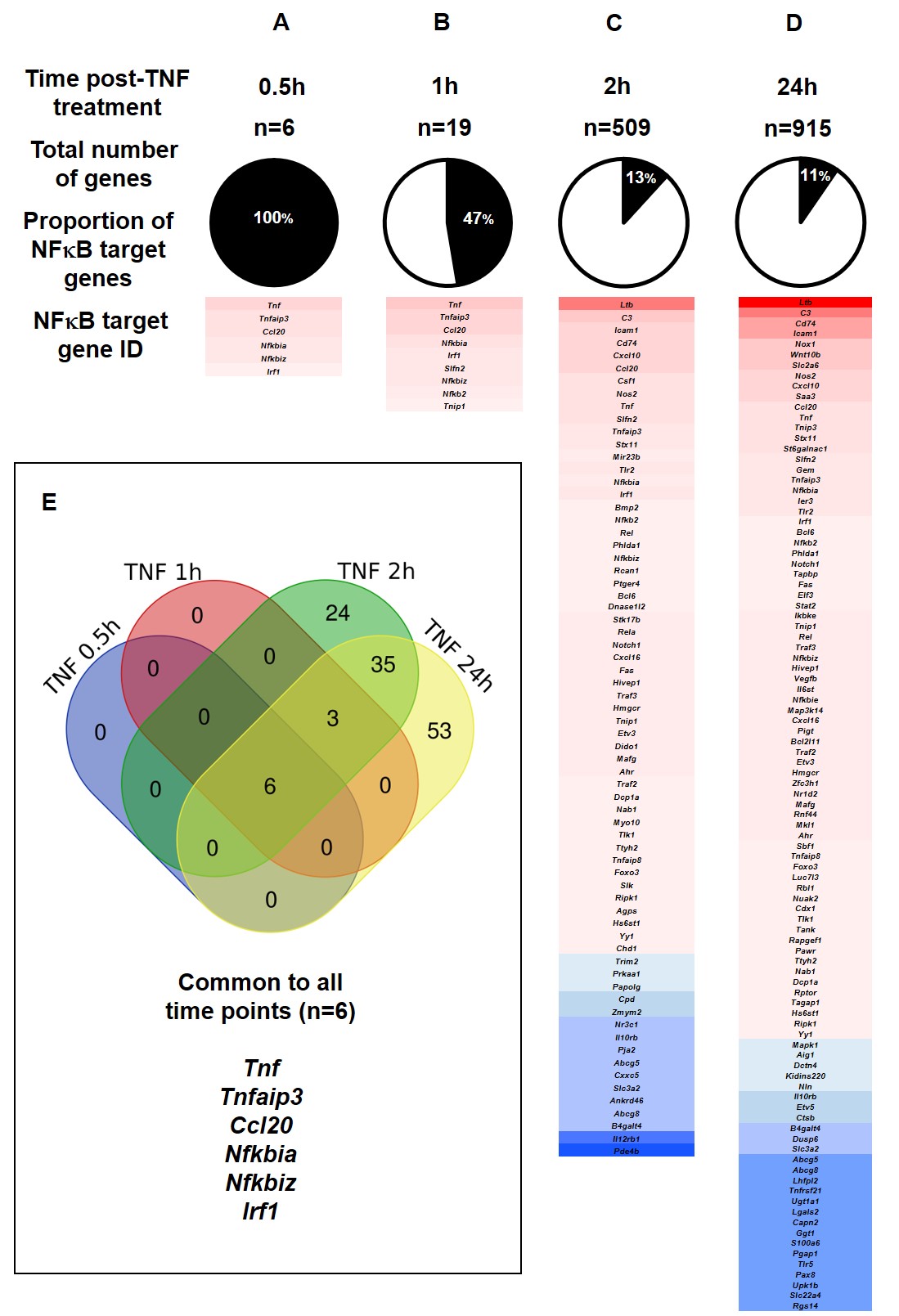 